ТЕХНОЛОГИЧЕСКАЯ КАРТА ЗАНЯТИЯпо учебной дисциплине ОУДП.02. «Информатика»Группа: ЛХ-19 (1 курс)Тема: «Основы работы с электронными таблицами в табличном процессоре Microsoft Excel»Тип занятия: Учебное занятие применения изученного материала.Вид занятия: Практическая работа.Цели занятия:Создать условия для формирования практических навыков работы в табличном процессоре «Microsoft Excel».Задачи:Образовательные:Актуализировать знания о способах внешнего оформления таблиц, форматах данных в ячейках и основном инструментарии для работы с данными.Освоить способы работы представления данных в ячейках таблицы и выполнения простых вычислений.Развивающие: Развивать умение свободного владения понятийным аппаратом, связанным с темой.Развивать умение сравнивать, обобщать, правильно формулировать задачи.Развивать информационные компетенции - владение информационной культурой, анализ и оценка информации с использованием информационно-коммуникационных технологий.Воспитательные:Способствовать формированию самостоятельности, ответственности, развитию творческого отношения к учебной деятельности.Способствовать формированию уважительного отношения друг к другу. Работать в коллективе и команде, обеспечивать ее сплочение, эффективно общаться с одногрупниками.Формы организации учебной деятельности:групповая и индивидуальнаяМетоды обучения:практический, наглядный, словесныйОсновные дидактические принципы, реализуемые на занятии:доступности;наглядности;сознательности и активности.Средства обучения:Компьютер, прикладная программа «табличный процессор «MS Excel»».Мультимедийное оборудование.Раздаточный материал (карточки с упражнениями).Интерактивные упражнения, созданные в learning aps.СТРУКТУРА ЗАНЯТИЯ:Организационный момент. (3-5 минут)Формулирование темы занятия. Целеполагание и мотивация учебной деятельности. (3-5 минут)Актуализирование информации. (7-10 минут) Практическая часть занятия (выполнение упражнений на компьютере под руководством преподавателя). (20-25 минут)Самостоятельная часть занятия (выполнение упражнений на компьютере в парах). (30-35 минут)Подведение итогов учебного занятия. (5-6 минут) Рефлексия.(3-4 минуты)СЦЕНАРИЙ УЧЕБНОГО ЗАНЯТИЯпо учебной дисциплине ОУДП.02. «Информатика»Организационный момент. (3-5 минут)Формулирование темы занятия. Целеполагание и мотивация учебной деятельности. (3-5 минут).На предыдущем занятии мы с вами ознакомились с текстовым процессором Excel, его назначением и основным инструментарием. 	Полагаясь на знание темы, определите цель сегодняшнего занятия.Научиться использовать инструменты MS Excel для оформления таблиц и выполнения простых вычислительных операций в табличном процессоре MS Excel.Актуализирование информации. (7-10 минут) Задание 1. Пользуясь своими знаниями, подпишите указанные инструменты табличного процессора.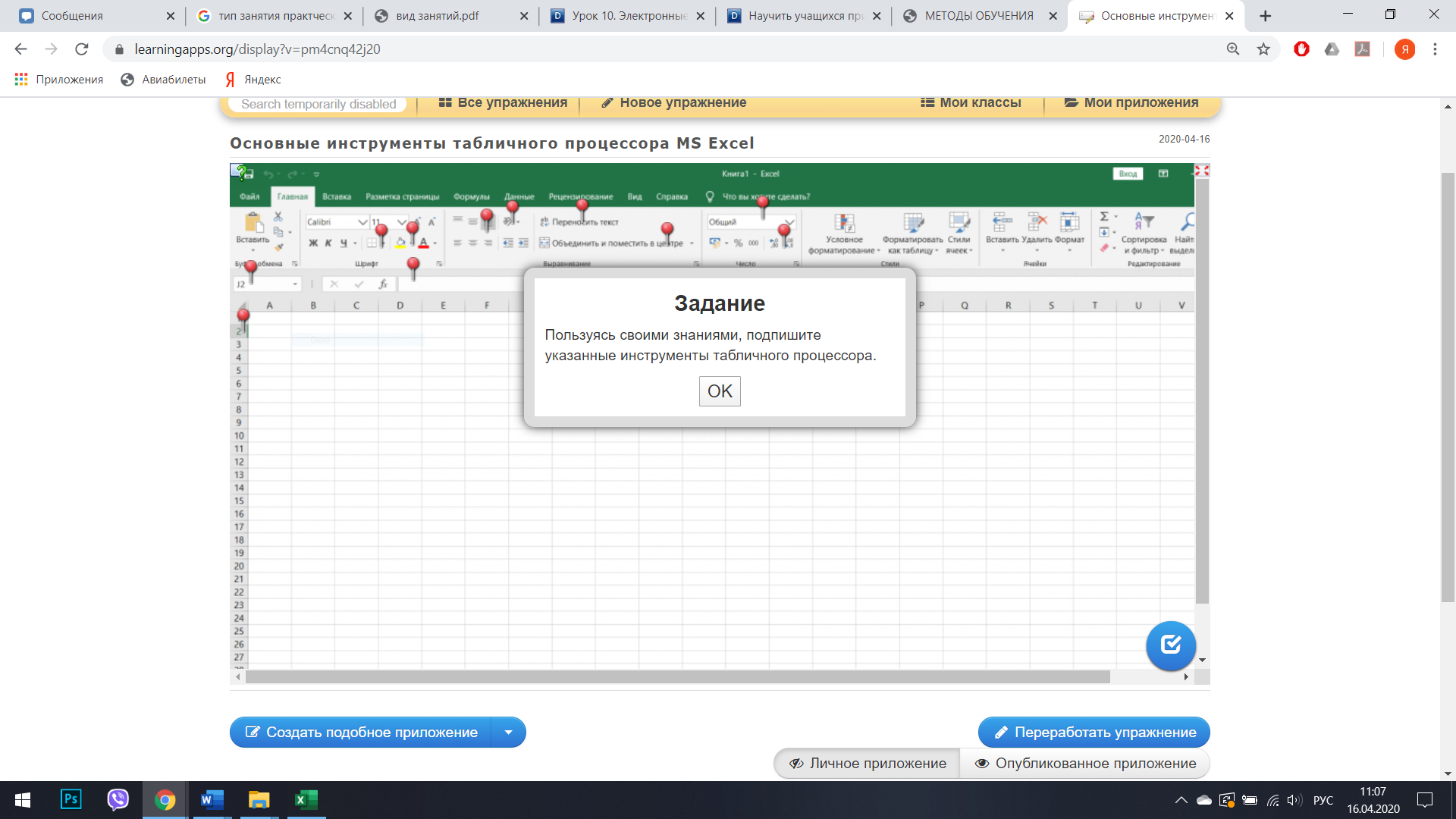 Упражнение: https://learningapps.org/display?v=pm4cnq42j20Для студентов упражнение располагается на платформе spo.zabedu.ru. Каждый студент заходит под своим логином и паролем, открывает упражнение и в течении 5-7 минут выполняет работу. Преподаватель оценивает выполнение по следующим критериям:Выполнено полностью – 1 балл.Не выполнено, выполнено с замечаниями – 0 баллов.Баллы вносятся в ведомость.Практическая часть занятия (выполнение упражнений на компьютере под руководством преподавателя). (15-20 минут) Задание 2. Создать таблицу, оформить по образцу, выполнить необходимые вычисления.	Под руководством преподавателя производится поэтапное выполнение упражнения: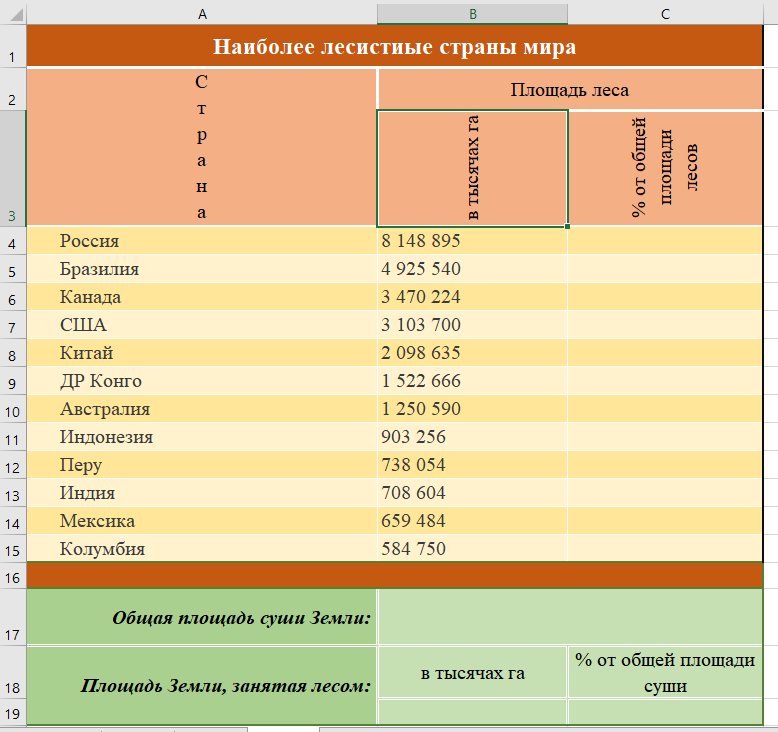 План выполнения:Оформить таблицу по образцу, соблюдая все внешние особенности.Заполнить строки «Общая площадь суши» и «Площадь Земли, занятая лесом» (используя Интернет, найти необходимую информацию).Составить формулу вычисления % площади земли, занятой лесами, записать в соответствующую ячейку. Для столбца «% от общей площади лесов» поменять формат ячейки с «Общий» на «Процентный».Для строчки «Россия» составить формулу вычисления % от общей площади лесов. Зафиксировать в предыдущей формуле значение площади земли, занятой лесом (абсолютная адресация) и скопировать для автоматического заполнения остальных строк.Преподаватель оценивает выполнение по следующим критериям:Выполнено полностью – 1 балл.Не выполнено, выполнено с замечаниями – 0 баллов.Баллы вносятся в ведомость.Пример итогового варианта работы: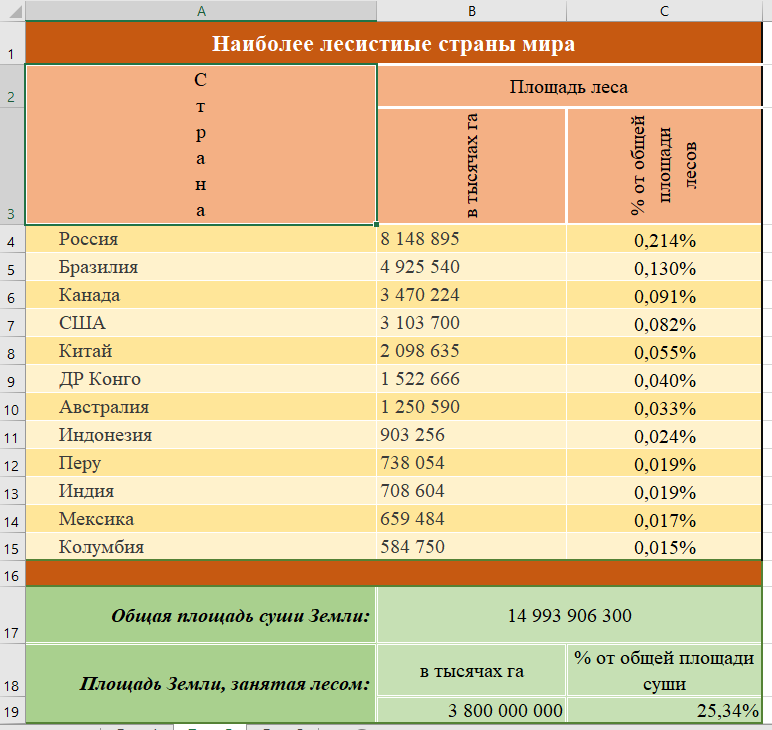 Самостоятельная часть занятия (выполнение упражнений на компьютере в парах). (25-30 минут)Задание 3. Выполнить упражнения.Студентам предлагается выполнить упражнения из сборника методических рекомендаций. По окончании работы с одним заданием, студенты демонстрируют работу преподавателю и приступают к следующему.Правильное выполнение каждого упражнения оценивается в 1 балл. Баллы вносятся в ведомость. Задание 3:Создать таблицу по образцу. Задание 4. Создать ведомость, автоматически считающую стоимость проживания в хостеле.Создать таблицу по образцу:Формат ячеек с датами – «Краткий формат даты»Для ячейки записи «Стоимость койкоместа» обязательно задать формат «Денежный»!!Задать формулу, автоматически подсчитывающую количество суток проживания в номере:Для этого:Формула расчета: Дата выезда – Дата въезда;Формат ячейки: ОбщийПосчитать Общую стоимость проживания по формуле: Стоимость койкоместа * на количество суток * количество проживающих. (Формат данных - денежный)Скопировать 2 раза созданную таблицу ниже исходной, изменить даты, количество проживающих и стоимость койкоместа.Задание 5Создайте таблицу финансовой сводки за неделю, произведите необходимые расчеты (финансовый результат считается как разность между доходами и расходами).Среднее значение дохода и расхода можно посчитать по формуле:  .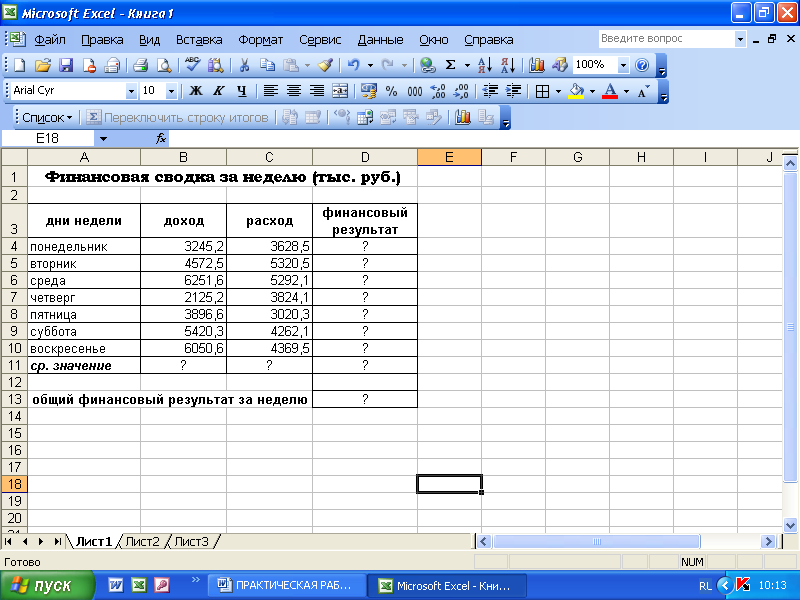 Подведение итогов учебного занятия. (5-6 минут)Оценивается общая работа на занятии. Оценка студента складывается из суммы набранных в течение занятия баллов. Рефлексия.(3-4 минуты)Алгоритм:Открыть электронный ресурс spo.zabedu.ru, войти под своим логином и паролем.В разделе дополнительно найти рефлексию «Я сегодня молодец» и пройти опрос.Опрос выполнен с использованием Google Forms. Ссылка: https://docs.google.com/forms/d/130UKdDKpqCeUKLSRRJNxbvmSUUeEzvcHY5dkX4_4hGo/edit .	Результаты опроса обсуждаются по желанию студентов.